SCHOLARSHIP APPLICATION  DELTA KAPPA GAMMA SOCIETY INTERNATIONAL ALABAMA STATE 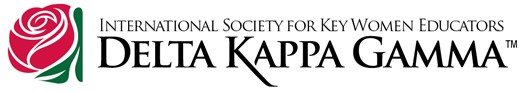 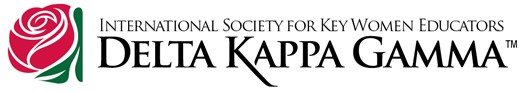 PERSONAL DATA Name:  _______________________________________________________________________   Address:  _____________________________________________________________________  Home Phone: ________________________   Work Phone: _____________________________ Cell Phone: _________________________     Email: __________________________________    Scholarship(s) Sought: 	$3100 	 $700 	 Members may apply for both state scholarships, but only one may be given to an individual per academic year. (2021 – 2022). INSTITUTIONAL DATA Name of University:  ____________________________________________________________ Address of University:  __________________________________________________________ Degree/Certification Sought:  _____________________________________________________   Field of Study:  ________________________________________________________________   On Site 		University        OR 		Online Program Most Recent Degree/Certification:  _________________________________________________ Most Recent Degree/Certification From Which College/University:  (Include Copy of Transcript)  ______________________________________________________________________________    Most Recent State Certification:  ___________________________________________________ POST SECONDARY (Attach transcripts of most recent degree or certification.) WORK EXPERIENCE COMMUNITY ACTIVITIES MEMBERSHIP AND SERVICE TO DELTA KAPPA GAMMA Chapter:  __________________     Location: ________________  District:  ________________ Initiation Date:  ____________________________________ Years of membership:  _________ Chapter Service if Applicable: District, State, International Service (Director, Officer, Committee Member) if Applicable: DKG Participation in State/Regional/International Meetings if Applicable: ACHIEVEMENTS Publications:  __________________________________________________________________  ______________________________________________________________________________ Honors, Scholarships, Fellowships, Grants:  __________________________________________  ______________________________________________________________________________   ______________________________________________________________________________ PREVIOUS DKG APPLICATIONS No  		If “Yes,” complete the items below. REFERENCES (Please give name and contact phone/email of referrer and attach copy of reference.) Current chapter president or chapter president when you served as primary officer:   	_____________________________________________________________________    	_____________________________________________________________________    Supervisor in the educational system of your employment: _____________________________________________________________________  _____________________________________________________________________ Character reference of your choice:    	____________________________________________________________________   ____________________________________________________________________   Doctoral Students Only:  Letter from university advisor indicating official acceptance into doctoral program, progress in the program, and anticipated date of completion.  	____________________________________________________________________   ____________________________________________________________________    APPLICATION DEADLINE --- February 1, 2022Please mail the completed application and accompanying documents to Dr. Alexandra Conniff, ChairpersonScholarship/World Fellowship Enhancement Committee403 North Randolph Ave.Eufaula, Al 36027  OREmail to conniffaa@gmail.com.  Text questions/concerns to 334.329.8228.Application to Chair of Alabama State DKG Scholarship Committee by 2/01/22 Application Checklist:  __________      Application to Chair of Alabama State DKG Scholarship Committee by 2/01/22__________      Transcripts of most recent degree and/or certification __________      References from Chapter President, Employer, and Personal Choice Reference __________      Doctoral Applicants – Include letter of acceptance and proposed date of    	 	graduation/attainment  INSTITUTION DEGREE YEAR MAJOR EMPLOYER POSITION EMPLOYMENT DATES ORGANIZATION SERVICE POSITION                 DATES BIENNIUM OFFICE COMMITTEE OTHER SERVICE BIENNIUM DISTRICT STATE INTERNATIONAL EVENT DATES District Meeting(s) Alabama (Beta) State Convention(s) Alabama Leadership Training Regional Conference(s) International Convention(s) Golden Gift Leadership/Management Seminar Scholarship Date Applied Amount Check if Awarded 